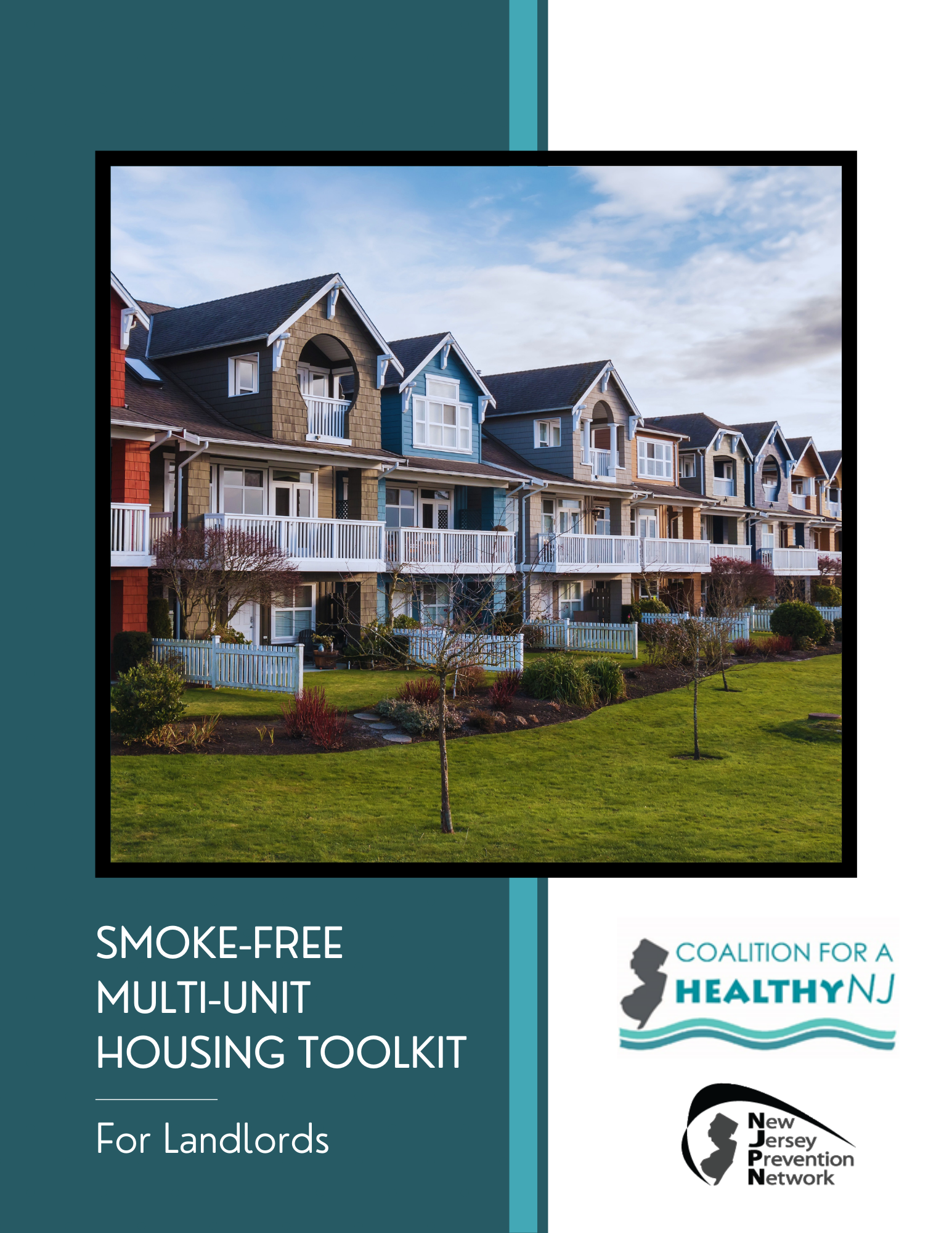 Estimado propietario:Este kit de herramientas está destinado a ayudarlo a hacer la transición de su edificio o complejo residencial a un edificio y propiedad 100 % libres de humo. El manual proporciona información sobre los impactos negativos económicos y de salud asociados con la exposición y el uso del humo del cigarrillo en viviendas de varias unidades, cómo reducir esos riesgos en complejos de viviendas de varias unidades, y tambiéninstrucciones sobre cómo adoptar voluntariamente una política 100 % libre de humo.El contenido de este kit de herramientas se ha seleccionado de varios recursos que se han investigado y probado en detalle. Está destinado a servir solo como una guía, y no sirve, ni debe interpretarse, como un consejo o asesoramiento legal. Le sugerimos que trabaje con su abogado para obtener asesoramiento legal.Ya sea que esté cambiando la política en su edificio/complejo o planeando implementar esta política en una nueva propiedad, ser 100 % libre de humo protegerá a sus residentes y su inversión en esta propiedad. Lo felicitamos por su elección de hacer que su edificio/complejo residencial sea 100 % libre de humo.Saludos cordiales.The Coalition for a Healthy NJEn asociación con Tobacco Free for a Healthy NJConozca los hechos: humo de segunda manoHUMO DE SEGUNDA MANOConocido como humo de tabaco ambiental, es una mezcla de dos formas de humo que provienen del tabaco quemado:Humo secundario: humo del extremo encendido del cigarrilloHumo principal: el humo exhalado por una persona que fuma un cigarrillo.HUMO TERCIARIOConsiste en los residuos de tabaco de cigarrillos, cigarros y otros productos de tabaco que quedan después de fumar y se acumulan en superficies y muebles.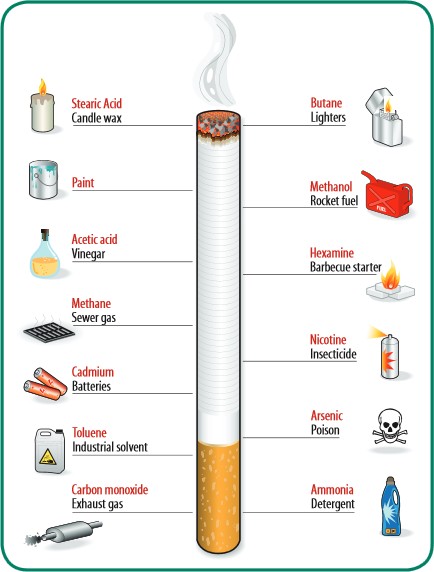 Conozca los hechos: Los efectos nocivos del humo de segunda mano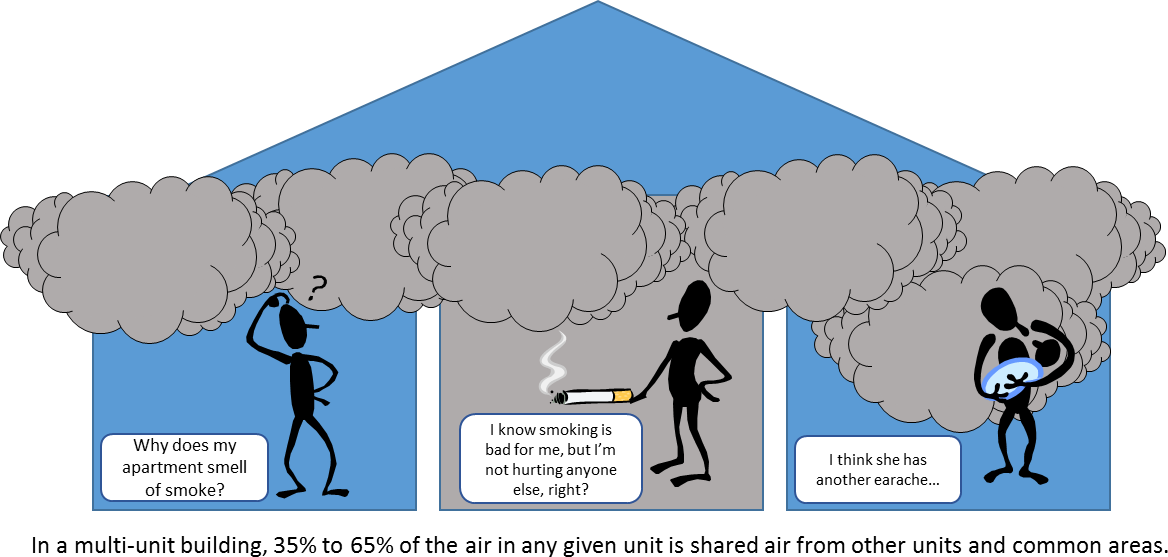 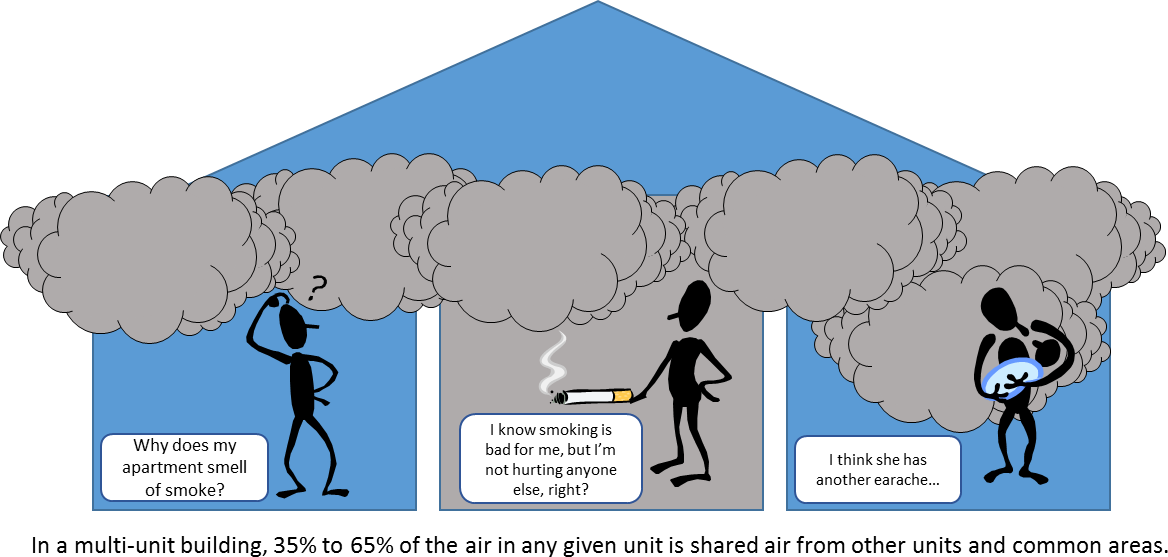 El director de Salud Pública declaró que no existe un nivel libre de riesgo de contacto con el humo de segunda mano; incluso una exposición breve puede ser perjudicial para la salud.El humo de segunda mano es un carcinógeno del Grupo A. Son sustancias que se sabe que causan cáncer en los seres humanos. El humo de vapor de segunda mano de los dispositivos electrónicos para fumar, como los cigarrillos electrónicos y las lapiceras de hookah, también es peligroso.En un edificio de unidades múltiples, del 35 % al 65 % del aire en cualquier unidad es aire compartido de otras unidades y áreas comunes. Esto significa que si solo un inquilino fuma, todos sus inquilinos sufren las consecuencias, como un mayor riesgo de ataques cardíacos, accidentes cerebrovasculares y cáncer de pulmón.Los niños expuestos al humo de segunda mano tienen un mayor riesgo de sufrir ataques de asma, infecciones y síndrome de muerte súbita infantil (SIDS).De acuerdo con la Asociación Estadounidense de Ingenieros de Calefacción, Refrigeración y Aire Acondicionado, el único medio de eliminar eficazmente los riesgos para la salud asociados con la exposición al humo de tabaco en interiores es prohibir la actividad de fumar.Motivos para considerar políticas de viviendas 100 % libres de humoREDUCE LOS COSTOS OPERATIVOSLos costos de cambio de inquilino en un apartamento pueden ser de dos a siete veces mayores cuando se permite fumar, en comparación con el costo de mantener y entregar una unidad libre de humo.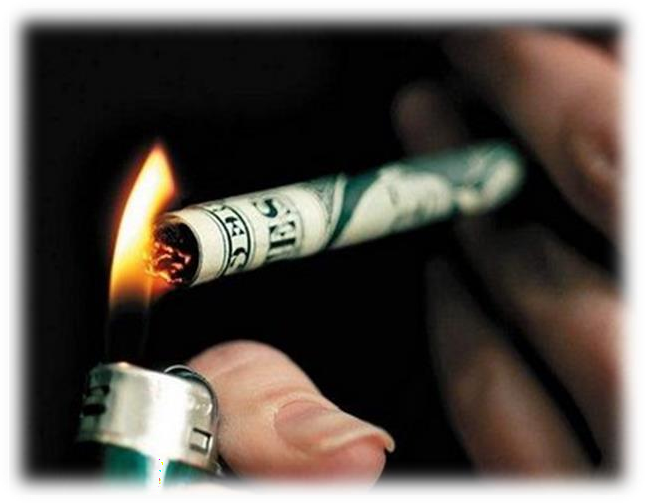 Algunas compañías de seguros ofrecen descuentos en el seguro por daños a la propiedadpara propietarios de varias unidades con una política 100 % libre de humo.Fumar es una de las principales causas de incendios residenciales y la principal causa de muerte porincendio en los EE. UU.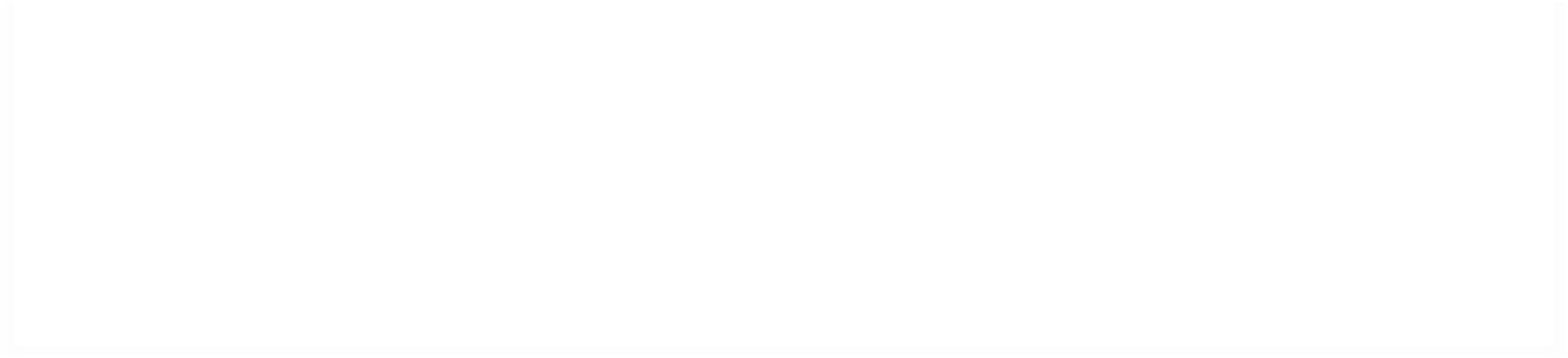 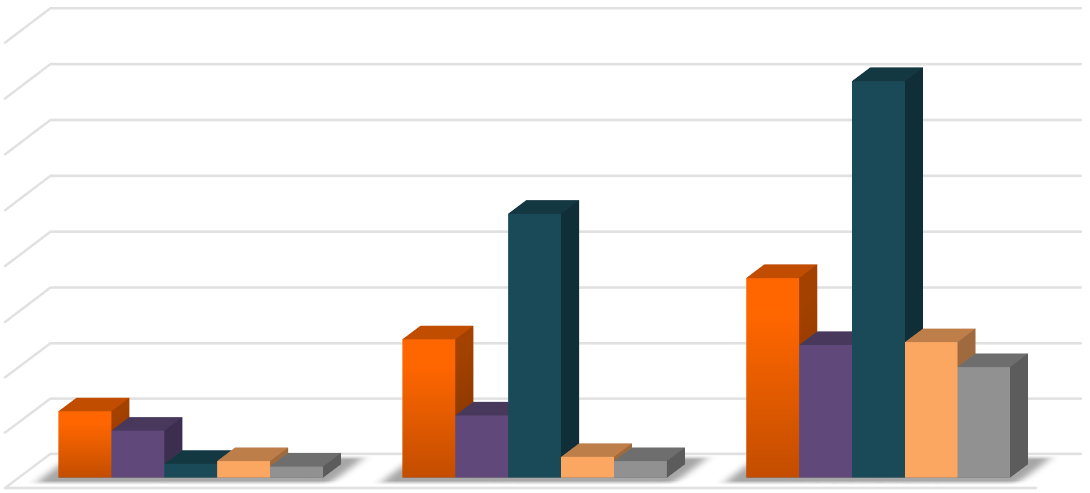 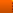 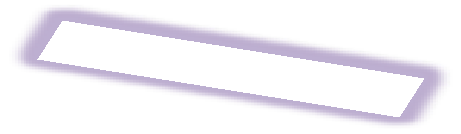 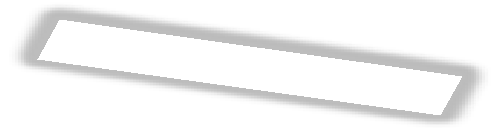 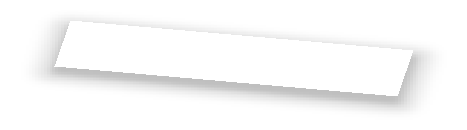 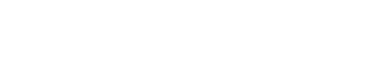 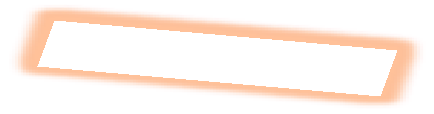 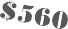 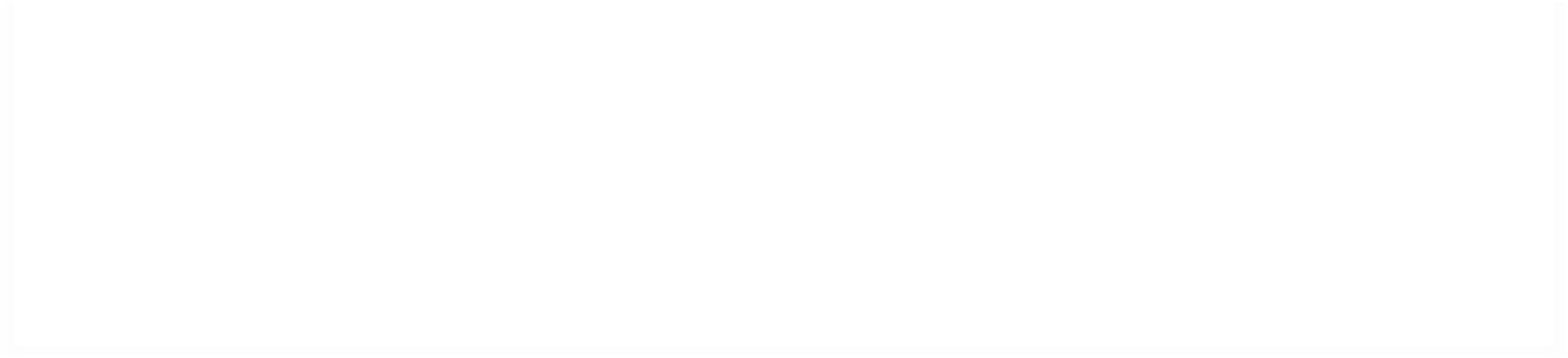 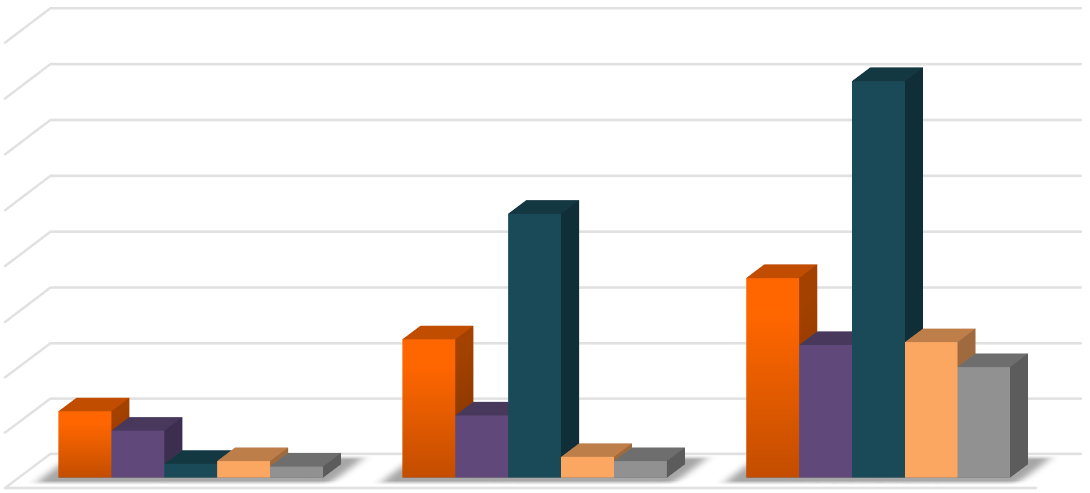 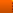 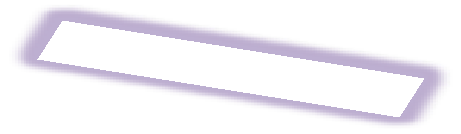 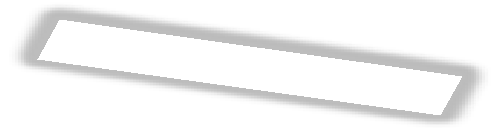 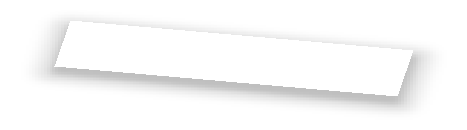 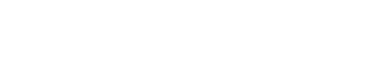 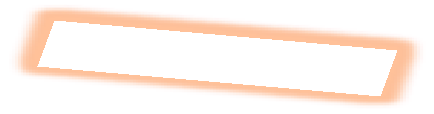 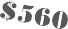 Los datos reflejan encuestas de las autoridades de vivienda e instalaciones de vivienda subsidiada en Nueva Inglaterra. Recopilado e informado por Smoke-Free Housing New England, 2009LOS INQUILINOS PREFIEREN UNA VIVIENDA 100 % LIBRE DE HUMOVarias encuestas estatales demuestran que hasta el 78 % de los inquilinos, incluidos los fumadores, elegirían vivir en un complejo 100 % libre de humo.Las quejas por el humo de segunda mano y las solicitudes de transferencia de unidades disminuyen después de la implementación de una política libre de humo. A nivel nacional, menos del 21 % de la población en general fuma, por lo que tiene sentido que una gran mayoría de inquilinos quiera vivir en un ambiente libre de humo.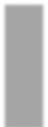 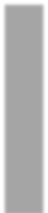 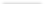 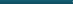 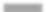 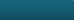 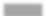 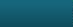 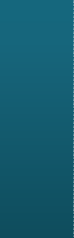 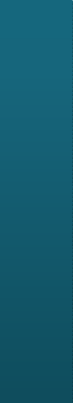 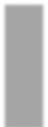 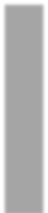 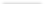 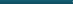 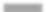 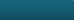 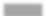 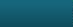 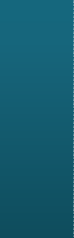 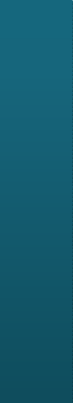 Fuente: Smoke-Free Housing Initiative: Asociación Estadounidense del PulmónLA SALUD DE LOS INQUILINOS MEJORA CON UNA VIVIENDA 100 % LIBRE DE HUMONo existe un nivel libre de riesgo de exposición al humo de segunda mano, y la Agencia de Protección Ambiental ha identificado el humo de segunda mano como carcinógeno de Clase A, la clase de sustancias químicas más tóxicas que se sabe que causan cáncer a los seres humanos, en la misma clase que el asbesto y benceno.El humo indirecto es uno de los principales desencadenantes de ataques de asma y otros problemas respiratorios, y una causa conocida del síndrome de muerte súbita infantil (SIDS).El humo indirecto se clasifica como un “contaminante tóxico del aire”, lo que lo coloca en la misma clase de otros contaminantes. El humo de vapor de segunda mano de los dispositivos electrónicos para fumar, como los cigarrillos electrónicos y los bolígrafos narguiles, y el humo del uso de narguiles también son un peligro para la salud. 	UN BENEFICIO PARA LOS PROPIETARIOS Y LOS INQUILINOS	Es legal.Las personas que fuman no son una clase legal protegida, por lo que no existe un “derecho a fumar” según ninguna ley de los EE. UU. De hecho, el Departamento de Vivienda y Desarrollo Urbano de EE. UU. alienta a los proveedores de vivienda públicas y privadas a implementar políticas libres de humo.Los administradores de propiedades y las asociaciones están autorizadas por la ley federal y de Nueva Jersey para establecer reglas libres de humo para sus propiedades, y pueden establecer reglas sobre mascotas o ruido: para crear un entorno de vida mejor y más seguro.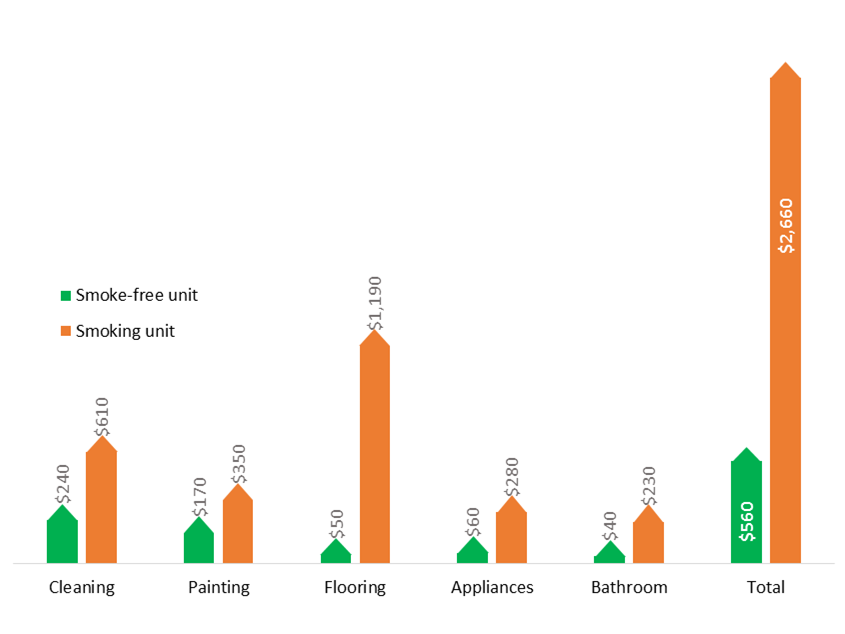 Es rentable.Mantener una vivienda libre de humo protege su inversión y a sus inquilinos. Fumar es una de las principales causas de incendios residenciales y permitir fumar aumenta los costos de cambio de inquilino.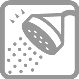 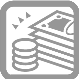 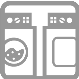 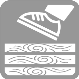 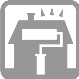 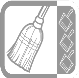 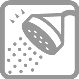 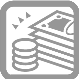 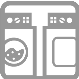 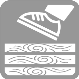 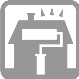 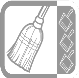 Los datos reflejan encuestas de las autoridades de vivienda e instalaciones de vivienda subsidiada, recopilados e informados por Smoke-Free Housing New England. 2009.Es fácil.Hay demanda de edificios libres de humo en los EE. UU. Los inquilinos prefieren entornos libres de humo y muchos ya no permiten fumar en sus hogares, por lo que las políticas libres de humo en gran medida se aplican solas.LOS NÚMEROS443,000…muertes son causadas por el tabaquismo y la exposición al humo de segunda mano en losEE. UU. cada año.87…por ciento de muertes por cáncer de pulmón atribuidas al tabaco.70…por ciento de las personas que fuman dicen que quieren dejar de fumar.44…por ciento tasas más altas de asma entre los niños que vivían con una persona que fuma.35 a 65... por ciento del aire en cualquier unidad es aire compartido de otras unidades y áreas comunes.88…millones de no fumadores en los EE. UU. respiran el humo del tabaco de otras personas.¿Qué se considera un edificio 100 % libre de humo?En un edificio libre de humo no se permite fumar en el interior, incluso en las unidades o en áreas comunes. Además, al no permitir fumar al aire libre en las entradas, salidas, conductos de ventilación y todas las ventanas ayuda a evitar que el humo al aire libre de segunda mano migre a un área pública interior de la vivienda de unidades múltiples o una unidad privada. Si hay un patio de juegos en la propiedad, también se recomienda establecer que el área dentro y alrededor del área de juegos y cualquier área de descanso cerca del edificio sea libre de humo.Puede proteger la salud de sus inquilinos y suinversión al hacer que sus propiedades sean 100 % libres de humo a través de un cambio en la política en sus contratos de arrendamiento.AHORA ES EL MOMENTOLa tendencia en viviendas de unidades múltiples avanza hacia edificios libres de humo. El Manual de Hogares Saludables creado por los Centros para el Control y la Prevención de Enfermedades encontró que la proporción de hogares que habían adoptado reglas de hogar libres de humo aumentó del 10 % en 1992-93 al 32 % en 2003, mientras que la proporción de hogares que adoptaron tales reglas sin que hubiera un fumador aumentó del 57 % al 84 % durante este período.Cambiar por una política 100 % libre de humo lo ayudará a mantenerse competitivo en el mercado y atraer a nuevos clientes.RECUERDE...Adoptar una política 100 % libre de humo no significa que no permita que los residentes que fuman vivan en su edificio. Es el comportamiento el que se restringe, no a las personas.Desarrollar e implementar una política 100 % libre de humo requiere un esfuerzo mínimo y produce los mejores resultados para usted y sus inquilinos.Nueva Jersey ya ha promulgado leyes que tratan los dispositivos electrónicos para fumar (cigarrillos electrónicos y lapiceras hookah) de manera similar a los productos de tabaco tradicionales. No se permite fumar marihuana medicinal en ningún lugar donde esté prohibido fumar por la Ley de Aire Libre de Humo de Nueva Jersey y las reglamentaciones relacionadas del Departamento de Salud de Nueva Jersey.Leyes actuales y circunstancias destacadasLa Ley de Aire Libre de Humo de Nueva Jersey de 2006 requiere que casi todos los lugares públicos interiores y lugares de trabajo sean 100 % libres de humo, incluido el no uso de dispositivos electrónicos para fumar (a partir de 2010). Las áreas interiores que deben estar libres de humo incluyen áreas “comunes o compartidas” en viviendas de unidades múltiples, como vestíbulos de edificios de apartamentos, escaleras, salas comunes, etc., según los comentarios del Reglamento 2007 del Departamento de Salud de Nueva Jersey.Las reglamentaciones del Departamento de Salud de Nueva Jersey de 2007 NJAC 8:6-2.3 (a) requieren que el humo del exterior no migre a un lugar público interior que esté libre de humo. Esto significa no fumar en las entradas, salidas y ventanas de las áreas comunes de un edificio de viviendas de unidades múltiples. Esto incluye no usar dispositivos electrónicos para fumar en estos lugares.En Nueva Jersey, la marihuana medicinal no se puede fumar en lugares donde está prohibido fumar por la Ley de Aire Libre de Humo de Nueva Jersey o las reglamentaciones del Departamento deSalud.No hay ninguna ley federal, estatal o local de Nueva Jersey de la que tengamos conocimiento que prohíba a un propietario, una autoridad de vivienda o una asociación de condominios adoptar una política 100 % libre de humo.No existe un derecho constitucional a fumar.Tanto las instalaciones públicas como las privadas pueden considerar la adopción de políticas libres de humo.Las políticas libres de humo son como cualquier otra disposición de arrendamiento, como el desecho de residuos o las restricciones para mascotas, y deben implementarse y exigirse como cualquier otra política de arrendamiento.Fumar no es una discapacidad según la Ley de Estadounidenses con Discapacidades.Al igual que sus políticascon respecto al ruido y las mascotas, puede considerar políticas paraprohibir fumar para crear un ambiente de vida mejor y más seguro para sus inquilinos y residentes. De hecho, el Departamento de Vivienda y Desarrollo Urbano de EE. UU. (HUD) recomiendaque los propietarios y administradoresde propiedades adopten políticas libres de humo no solo dentro de las propiedades del HUD sino también en las propiedades a su alrededor.Hacer la transiciónCree un planCree una política y un cronograma que resulten convenientes para su propiedad. Considere las medidas y herramientas necesarias para implementar y comunicar la política, como estrategias de aplicación ycarteles.Informe a sus residentesEnvíe una notificación a sus residentes para informarles cuándo el edificio estará 100 % libre de humo e incluyen información sobre los beneficios de las viviendas libres de humo y sobre recursos para ayudar a las personas a dejar 
de fumar. Envíe un formulario de comentariospara que cualquier persona que fume actualmente en el edificio pueda informarlo; de esa manera, puede anticipar qué inquilinos pueden necesitar tiempo adicional para realizar la transición. También puede organizar una reunión con los residentes para responder a sus preguntas.Enmiende TODOS los arrendamientosActualice los nuevos arrendamientos, los anexos de los arrendamientos, las reglas internas, reglas del condominio, estatutos y políticas u otros documentos rectores, para incluir los términos de la política 100 % libre de humo, como fecha de implementación, aplicación, que fumar constituye una infracción material, cubre a cualquier persona que fume en una unidad, como el residente y los visitantes (no solo las personas que figuran en el arrendamiento o en los documentos del condominio), etc. De acuerdo con las necesidades de su propiedad, es posible que deba implementar renovaciones del arrendamiento. Solicite a su abogado que realice una revisión legal de todoslos documentos.Promocione su estadoDeje en claro a los residentes actuales y potenciales que la propiedad es 100 % libre de humo. Mantenga carteles o avisos en espacios comunes, como carteleras de anuncios, y tenga en cuenta que la propiedad es 100 % libre de humo en todo el material de mercadeo, y anote las fechas de implementación y la expectativa de ser 100 % libre de humo.Adaptado del Kit de herramientas de la Asociación de Salud Respiratoria en http://www.idph.state.il.us/wechoosehealth/multi-unit/Smoke-free%20toolkit%202013.pdf¿UNA POLÍTICA LIBRE DE HUMO ES DISCRIMINATORIA? NOFumar no es una actividad protegida constitucionalmente. Las jurisdicciones como el estado, los condados, los municipios y las propiedades privadas pueden restringir el tabaquismo.Ser fumador no es una clase de persona protegida por la constitución, a diferencia de la etnia u origen nacional u otras clases protegidas por la constitución.La adicción a la nicotina no es una discapacidad reconocida por la cual se pueden otorgar adaptaciones razonables.Recomendación: Implemente la política basada en prohibir la actividad de fumar en áreas restringidas, a diferencia de apuntar a las personas.¿AUMENTA LA RESPONSABILIDAD CON LA ADOPCIÓN DE LA POLÍTICA LIBRE DE HUMO? NOCon el uso del texto apropiado en un contrato de arrendamiento libre de humo o un anexo del arrendamiento, un arrendador o el dueño de una propiedad no será responsable por violaciones de una política libre de humo que resulten en lesiones a un residente si el propietario no estaba al tanto de la infracción.Recomendación: Incluya un texto de exención de responsabilidad que indique que el dueño de la propiedad no garantiza un ambiente libre de humo. También incluya texto que indique que los inquilinos tienen la responsabilidad de informar al propietario sobre las infracciones.¿SE DEBE SOLICITAR A LOS INQUILINOS O RESIDENTES QUE INFORMEN AL PROPIETARIO O A LA ASOCIACIÓN DEL CONDOMINIO SOBRE EL INCUMPLIMIENTO? SÍCon el uso del texto apropiado en un contrato de arrendamiento libre de humo o un anexo del arrendamiento, un arrendador o el dueño de una propiedad no será responsable por violaciones de una política libre de humo si el propietario no estaba al tanto de la infracción.Recomendación: Incluya texto que indique que los inquilinos y residentes tienen la responsabilidad de informar al propietario o a la asociación del condominio sobre las infracciones por escrito.¿SE REQUIEREN ADAPTACIONES PARA PERSONAS CON MOVILIDAD REDUCIDA O DIFICULTADES DE SALUD MENTAL? PROBABLEMENTE NOLos estatutos sobre discapacidad requieren una conexión directa, o “nexo”, entre la discapacidad y la adaptación. Permitir fumar dentro de un edificio en infracción de una política libre de humo puede no considerarse una conexión lo suficientemente directa con un problema de movilidad o una afección de salud mental.La Ley Federal de Vivienda Justa establece que una propiedad no tiene arrendarse a unapersona cuyas actividades representan una amenaza directa para la salud o la seguridad de los demás. Existe evidencia considerable que demuestra los peligros de la exposición al humo de segunda mano para los no fumadores en el entorno residencial de unidades múltiples.¡EDUQUE A TODOS!Realice presentaciones y comparta información con los residentes y empleados sobre los peligros del humo de segunda mano y los beneficios de las políticas libres de humo.Realice encuestas para evaluar el nivel de apoyo a los diferentes tipos de políticas libres de humo.Asegúrese de tener carteles adecuados para la prohibición de fumar.¡DOCUMENTE TODO!Prepare el texto del contrato de arrendamiento por escrito, un anexo, estatutos, políticas o reglas del condominio, etc., para documentar la política de ambientes libres de humo y los pasos para exigir el cumplimiento de la política, e indique que las infracciones se consideran un incumplimiento material del contrato de arrendamiento, los estatutos del condominio, etc.Documente cualquier infracción o informe de infracción. Estos registros serán útiles si un arrendador o un propietario necesitan tomar medidas para resolver el problema del tabaquismo.EXIJA EL CUMPLIMIENTO EN CASO DE UNA INFRACCIÓNExija el cumplimiento de la política. Asegúrese de que los pasos de cumplimiento estén incluidos en el contrato de arrendamiento, el anexo del contrato de arrendamiento, los estatutos del condominio u otra documentación, y que se sigan para todas las infracciones.Exija el cumplimiento de la política de manera consistente. Exija el cumplimiento independientemente de dónde ocurra la infracción (áreas comunes o unidades individuales) y exija el cumplimiento independientemente del clima u otras contingencias.Exija el cumplimiento de la política de manera uniforme. Exija el cumplimiento de la política a todos los que cometan una infracción, no solo contra los nuevos residentes o los residentes que generan múltiples quejas.Trate el tabaquismo como cualquier otra infracción del contrato de arrendamiento o del condominio que constituya una infracción material.RECUERDE: NO ESTÁ DICIENDO A LAS PERSONAS QUE DEJEN DE FUMARUna política libre de humo protege a todos los inquilinos, incluidas las personas que fuman, de la exposición al humo de segunda mano.Los inquilinos aún pueden fumar, siempre que el acto se realice en un área aprobada que esté a una distancia adecuada del edificio.Adaptado de la Hoja de Datos de Tobacco Control Legal Consortium en http://www.lungchicago.org/site/files/487/109194/374393/570079/Chicago_Smoke_Free_Apartments_Fact_Sheet.pdf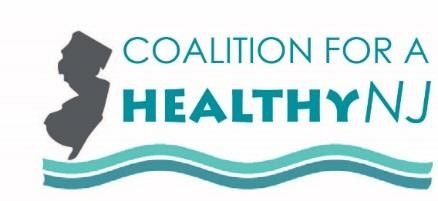 Coalition for a Healthy NJ promociona la adopción voluntaria de políticas de viviendas de unidades múltiples libres de humo porque el humo de segunda mano presenta serios riesgos para la salud. Abordar este grave problema salvará vidas y ahorrará dinero.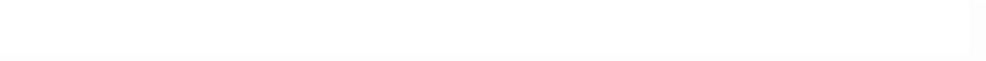 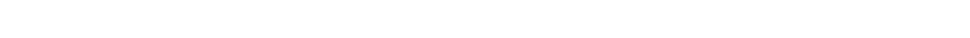 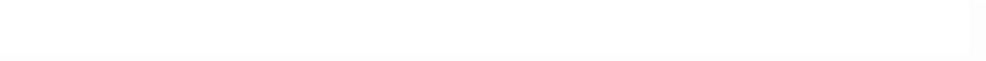 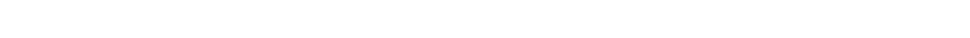 Si está interesado en obtener más información sobre las políticas libres de humo o si desea obtener más información sobre cómo hacer de su vivienda un lugar más saludable para vivir, comuníquese con nosotros a la información de contacto siguiente. Estamos disponibles para ayudarlo durante este proceso sin costo alguno. ¡Contáctenos hoy!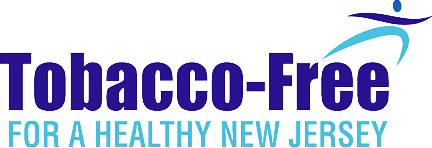 Tobacco-Free for a Healthy New Jersey es un proyecto estatal que se enfoca en aumentar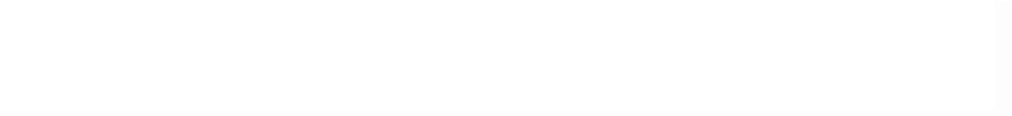 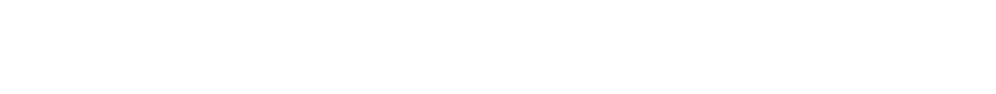 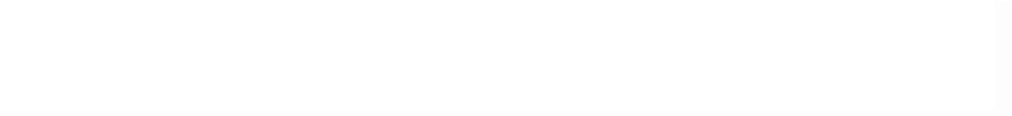 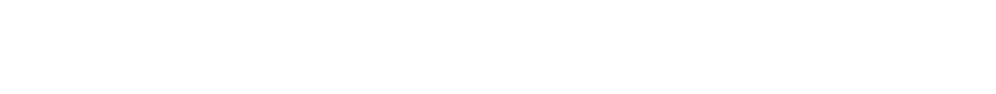 el acceso de los residentes a un aire libre de humo donde trabajan, viven y juegan. El programa TFHNJ trabaja para reducir el consumo de tabaco y el impacto negativo del humo de segunda mano en todos los condados de Nueva Jersey.Este proyecto promueve oportunidades para una vida libre de humo al brindar capacitación y asistencia técnica a las autoridades de vivienda, administradores de propiedades y propietarios que desean hacer la transición de sus complejos de viviendas de unidades múltiples a viviendaslibres de humo proporcionando a los propietarios de negocios ayudar para mejorar o crear nuevas iniciativas de bienestar en el lugar de trabajo para ayudar a las personas a dejar de fumar y reducir el consumo de tabaco entre la fuerza laboral; y proporcionando asistencia técnica a los municipios que buscan crear ordenanzas para el aire libre o reducir el acceso de los jóvenes a productos de tabaco y sistemas electrónicos de entrega de nicotina (ENDS).Recursos para dejar de fumarSe ofrecen servicios gratuitos para dejar de fumar a los adultos elegibles de Nueva Jersey, independientemente de si residen o no en viviendas de unidades múltiples. Los servicios son patrocinados por el Departamento de Salud del Estado de NJ. Además de estos servicios gratuitos, puede encontrar servicios para dejar de fumar financiados con fondos privados en http://njquitline.org. Obtenga información sobre opciones adicionales de tratamiento, desde programas locales presenciales hasta programas federales en línea en http://njgasp.org/quit-tobacco.htm.Su lugar de trabajo también puede ofrecer un programa para dejar de fumar. Comuníquese con el Programa de Bienestar en su lugar de trabajo o con su seguro médico para averiguar qué cubre su plan.Línea de ayuda para dejar de fumar en Nueva JerseyLlame a NJ Quitline al: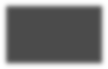 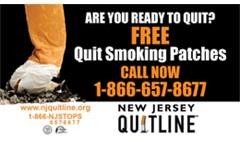 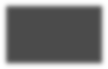 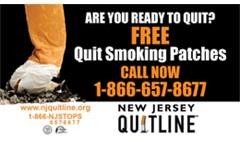 (866) NJ-STOPS / (866) 657-8677y http://njquitline.orgLos participantes de NJ Qutline pueden ser elegibles para unsuministro para dos semanas de parches de nicotina aprobados por la FDA para ayudarlos a dejar de fumar, hasta agotar existencias. Llame a NJ Quitline para obtener más detalles.MOM'S QUIT CONNECTION(888) 545-5191Asesoramiento gratuito por teléfono o presencial para dejar de fumar para mujeres embarazadas y madres y familias. 	RECURSOS DE VIVIENDAS LIBRES DE HUMO	Hoja de datos de los CDC sobre el humo indirecto http://www.cdc.gov/tobacco/data_statistics/fact_sheets/Secondhand_smoke/general_facts/#estimatesManual de hogares saludables: Políticas libres de humo en viviendas de unidades múltiplesCentro para el Control y Prevención de Enfermedades http://www.cdc.gov/healthyhomes/healthy_homes_manual_web.pdgLos peligros del humo indirectoBreathe Easy Coalition of Maine http://www.breatheeasymaine.org/facts/thirdhand-smokeMotivos para explorar viviendas libres de humoNational Center for Healthy Housing http://www.ct.gov/dph/lib/dph/hems/tobacco/pdf/reasons_to_explore_smoke-free_housing.pdfSugerencias para el cumplimiento y la implementación/Inquietudes y preguntas comunes http://www.lungchicago.org/site/files/487/109194/374393/570079/Chicago_Smoke_Free_Apartments_Fact_Sh eet.pdfRecurso de asistencia técnica para viviendas de unidades múltiples libres de humo para Nueva Jersey http://njgasp.org/muh-support.htmRealizar la transiciónChicago Smoke-Free Housing http://www.lungchicago.org/smoke-free-housing-managers/Implementación de la política de no fumar: Ejemplo de línea de tiempoAmerican Lung Association http://www.lung.org/associations/states/oregon/Ejemplo de anexo de arrendamiento libre de humoLive Smoke Free http://www.mnsmokefreehousing.org/documents/Smoke_free_addendum.pdfEjemplo de carta para notificar a los inquilinos sobre la política de edificios libre de humo http://www.ct.gov/dph/lib/dph/hems/tobacco/pdf/letter_to_residents_1.pdfSugerencias para el cumplimientoSmoke-Free Housing http://www.smokefreeforme.org//property-owners-managersEjemplo de plan de aplicación y modelo de carta de cumplimiento para residentesAmerican Lung Association http://www.lung.org/associations/states/illinois/advocacy/smokefreeillinois/housing/landlords.html 	EJEMPLOS DE MATERIALES DE IMPLEMENTACIÓN	Cuestionario de ejemplo 	trabaja para crear un ambiente saludable para todos los residentes. Como parte de este esfuerzo, estamos explorando un edificio libre de humo. Nos gustaría conocer sus opiniones sobre el tema. Complete la encuesta a continuación y devuélvala a __________________________.Comentarios:Gracias. Los resultados de esta encuesta nos ayudarán a decidir cuál es la mejor manera de solucionar este problema.Ejemplo de anexo de política de no fumar para contratos de arrendamientoEjemplo de anexo para arrendamiento libre de humoEl abogado Douglass J. Carney, de Hanbery, Neumeyer & Carney, P.A., preparó la versión inicial de este modelo del Anexo del arrendamiento. Recibió asesoramiento, consultas y recomendaciones continuas de un comité asesor legal que incluía abogados que asesoran regularmente a los propietarios y administradores de propiedades, que se desempeñan como abogados y defensores de inquilinos, o que asesoran a agencias de vivienda pública. También participaron en el comité representantes del Centro de Energía y Medio Ambiente y la Asociación de No Fumadores de Minnesota. La modificación sobre dónde se permite fumar (Sección 3) fue incluida por la Iniciativa para Apartamentos Libres de Humo.El inquilino y todos los miembros de la familia o el hogar del inquilino forman parte de un contrato de arrendamiento por escrito con el arrendador (el contrato de arrendamiento). El Anexo establece los siguientes términos, condiciones y reglas adicionales que se incorporan en el Contrato de arrendamiento. Un incumplimiento de este Anexo de arrendamiento otorgará a cada parte todos los derechos establecidos en el presente, y los derechos en el Contrato de arrendamiento.Propósito de la política de no fumar. Las partes desean mitigar (i) la irritación y los efectosconocidos sobre la salud del humo de segunda mano; (ii) los mayores costos de mantenimiento, limpieza y redecoración por fumar; (iii) el aumento del riesgo de incendio por fumar; y (iv) los mayores costos del seguro contra incendios para un edificio no libre de humo.Definiciones:Fumar. El término "fumar" significa inhalar, exhalar, respirar o llevar cualquier cigarro, cigarrillo u otro producto de tabaco o producto vegetal encendido o calentado de cualquier manera o forma.Fumar también incluye el uso de cigarrillos electrónicos.Cigarrillo electrónico. El término "cigarrillo electrónico" significa cualquier dispositivo electrónico que proporciona un vapor de nicotina líquida u otras sustancias al usuario mientras simula fumar. El término incluirá dichos dispositivos, ya sean fabricados o denominados como cigarrillos electrónicos, cigarros electrónicos, pipas electrónicas o con el nombre del producto.Complejo libre de humo. El inquilino acepta y reconoce que las instalaciones que ocuparán el inquilino y los miembros del hogar del inquilino se han designado como un ambiente libre de humo. El inquilino y los miembros del hogar del inquilino no deben fumar en ningún lugar de la unidad alquilada por el inquilino, o en el edificio donde se encuentra la vivienda del inquilino o en cualquiera de las áreas comunes o terrenos contiguos de dicho edificio u otras partes de la comunidad de alquiler, ni el inquilino permitirá que ningún invitado o visitante bajo su control lo haga. [Si se proporciona un área para fumadores al aire libre, especifique su ubicación aquí].El inquilino debe promover la política de no fumar y alertar al propietario sobre las infracciones. El inquilino deberá informar a sus visitantes sobre la política de no fumar. Además, el inquilino deberá entregar al propietario de inmediato una declaración por escrito de cualquier incidente en el que el humo de tabaco ingrese a la unidad del inquilino defuentes externas a de la unidad del apartamento del inquilino.El propietario deberá promover la política de no fumar. El propietario deberá colocar letreros de no fumar en las entradas y salidas, áreas comunes, pasillos y en lugares visibles contiguos a los terrenos del complejo de apartamentos.El propietario no es garante de un ambiente libre de humo. El inquilino reconoce que la adopción por parte del propietario de un entorno libre de humo y los esfuerzos para designar el complejo de alquiler como libre de humo no convierten al propietario o cualquiera de sus agentes de administración en garantes de la salud del inquilino o de la condición libre de humo de tabaco de la unidad del inquilino y las áreas comunes. Sin embargo, el propietario deberá tomar las medidas razonables para exigir el cumplimiento de los términos libres de humo de sus contratos de arrendamiento y deberá exigir que el complejo esté libre de humo. El propietario no está obligado a tomar medidas en respuesta a fumar a menos que tome conocimiento de dicho tabaquismo o haya recibido una notificación por escrito de dicho tabaquismo.Otros inquilinos son terceros beneficiarios del contrato del inquilino. El inquilino acepta que los demás inquilinos del complejo son terceros beneficiarios de los acuerdos del anexo libre de humo del inquilino con el propietario. (En términos simples, esto significa que los compromisos del inquilino en este Anexo se formulan a los demás inquilinos y al propietario). Un inquilino puede demandar a otro inquilino para obtener una orden judicial que prohíba fumar o por daños, pero no tiene derecho a desalojar a otro inquilino. Cualquier demanda entre los inquilinos en virtud de este documento no creará unapresunción de que el propietario violó este Anexo.Efecto del incumplimiento y derecho a rescindir el contrato de arrendamiento. Un incumplimiento de este Anexo de arrendamiento otorgará a cada parte todos los derechos establecidos en el presente, y los derechos en el Contrato de arrendamiento. Un incumplimiento material de este Anexo constituirá un incumplimiento material del Contrato de arrendamiento y será motivo para la rescisión inmediata del Arrendamiento por parte del propietario.Exención de responsabilidad del propietario. El inquilino reconoce que la adopción por parte del propietario de un entorno libre de humo y los esfuerzos para designar el complejo de alquiler como libre de humo no cambian de ninguna manera el estándar de atención que el propietario o el agente administrador tendrían con los miembros del hogar de un inquilinode que los edificios y locales designados como libres de humo sean más seguros, más habitables o mejorados en términos de estándares de calidad del aire que cualquier otro establecimiento de alquiler. El propietario niega específicamente cualquier garantía implícita o expresa que el edificio, las áreas comunes o la unidad del inquilino tendrán estándares de calidad del aire más altos o mejorados que cualquier otra propiedad de alquiler. El propietario no puede, no garantiza y no promete que las unidades de alquiler o las áreas comunes estarán libres de humo de segunda mano. El inquilino reconoce que la capacidad del propietario para vigilar, supervisar o exigir el cumplimiento de los acuerdos de este anexo depende en gran parte del cumplimiento voluntario por parte del inquilino y los invitados del inquilino. Se informa a los inquilinos conafecciones respiratorias, alergias o cualquier otra afección física o mental relacionada con el humo que el propietario no asume ningún deber de cuidado más alto de exigir el cumplimiento de este Anexo que cualquier otra obligación del propietario en virtud del contrato de arrendamiento.Ejemplo de carta para notificar a los inquilinos sobre la política de edificios libre de humo[Membrete del propietario][FECHA] [DIRECCIÓN]Estimados residentes:Con el fin de proporcionar un entorno más saludable para nuestros residentes e invitados, nuestra propiedad ha decidido adoptar un entorno completamente libre de humo. Los efectos perjudiciales del humo de segunda y tercera mano y los peligros de incendio causados por fumar en interiores son simplemente demasiado grandes para ignorarlos.Las áreas comunes de su edificio ya son libres de humo (esto incluye pasillos, áreas de ejercicio, lavanderías y garajes cerrados). Se implementará gradualmente una política libre de humo para todas las unidades individuales a medida que se renueven los contratos de arrendamiento. Peligros del humo de segunda manoEl humo de segunda mano es un grave peligro para la salud. Es la tercera causa principal de muerte prevenible en los Estados Unidos, con aproximadamente 49,000 muertes cada año. El informe del Director Médico de los EE. UU. de 2010 establece que no existe un nivel libre de riesgo de exposición al humo de segunda mano. El humo de segunda y tercera mano es particularmente peligroso para los niños y se ha relacionado con el asma infantil, el bajo peso al nacer, infecciones en el oídoy síndrome de muerte súbita infantil. Riesgo de incendioEl tabaquismo es la causa principal de muerte por incendio en los Estados Unidos. Los incendios pueden comenzar en terrazas y porches, y también en las unidades. Según el informe de la Asociación Nacional de Protección contra Incendios "El problema del fuego con materiales para fumar", una de cada cuatro (24 %) víctimas que mueren en incendios residenciales relacionados con el tabaquismo no es el fumador cuyo cigarrillo inició el incendio. Los incendios causados por fumar son costosos, mortales y dejan a muchas personas con una propiedad dañada y sin un lugar para vivir. Queremos proteger a nuestros residentes de estos peligros. La ventilación no es efectivaLas investigaciones realizadas durante los estudios de movimiento del aire han demostrado que el humo de segunda mano viaja de una unidad a otra. El humo puede filtrarse a través de los enchufes eléctricos, la calefacción y los conductos, y los huecos estructurales. La remodelación necesaria para evitar que el humo de segunda mano se traslade a otra residencia puede ser costosa e ineficaz. La única forma eficaz de detener la propagación del humo de segunda mano es adoptar una políticalibre de humo. La nueva política libre de humo de nuestro edificioA partir del [fecha para nuevos inquilinos], todos los inquilinos que firmen nuevos contratos de arrendamiento deberán firmar un anexo de contrato de arrendamiento libre de humo que explique la política. Todos los inquilinos actuales deberán firmar un anexo libre de humo durante el proceso de renovación de su contrato de arrendamiento. Anticipamos que la transición para convertirse en un edificio libre de humo se completará el [fecha en que todos los inquilinos habrán firmado el anexo del contrato de arrendamiento libre de humo]. La política libre de humo cubrirá todas las unidades individuales y todas las áreas comunes [si corresponde, indique otros lugares libres de humo en la propiedad]. Todos los residentes e invitados deberán seguir esta política.Considere esta carta como un aviso sobre los cambios que se realizarán al renovar su contrato de arrendamiento. Esperamos que esta política ayude a todos a respirar mejor y vivir de manera más saludable.Solicite a todos los adultos que viven en su unidad que firmen el formulario adjunto y lo devuelvan a la administración dentro de una semana. Si tiene alguna pregunta sobre esta política, comuníquese con la administración.Gracias,Administrador de la propiedad, PropietarioEjemplo de carta de cumplimiento de los residentes[FECHA]Estimado NOMBRE DEL RESIDENTE:Como se indica en su contrato de arrendamiento con NOMBRE DE LA PROPIEDAD/COMPAÑÍA, nuestra política de no fumar indica que (inserte la política libre de humo de su contrato de arrendamiento).El FECHA y HORA, se INFORMÓ/OBSERVÓ (elegir una opción) que fumaba en NOMBRE DEL ÁREA en infracción del contrato de arrendamiento. Agregue otra información sobre la infracción según corresponda.Si vuelve a infringir su contrato de arrendamiento, podemos emprender las acciones legales correspondientes, incluida la rescisión de su contrato de arrendamiento.Con esta carta se adjunta información sobre los recursos en la comunidad para dejar de fumar, en caso de que esto sea de su interés.Si tiene un procedimiento en particular para exigir el cumplimiento de advertencias, multas, avisos, etc., descríbalo aquí.Si tiene un área designada para fumar, indique su ubicación al inquilino y recuerde que se debe fumar solo en el área designada.Si tiene preguntas o inquietudes, comuníquese con nosotros en INFORMACIÓN DE CONTACTO.Gracias, 
SU NOMBRE COMPAÑÍA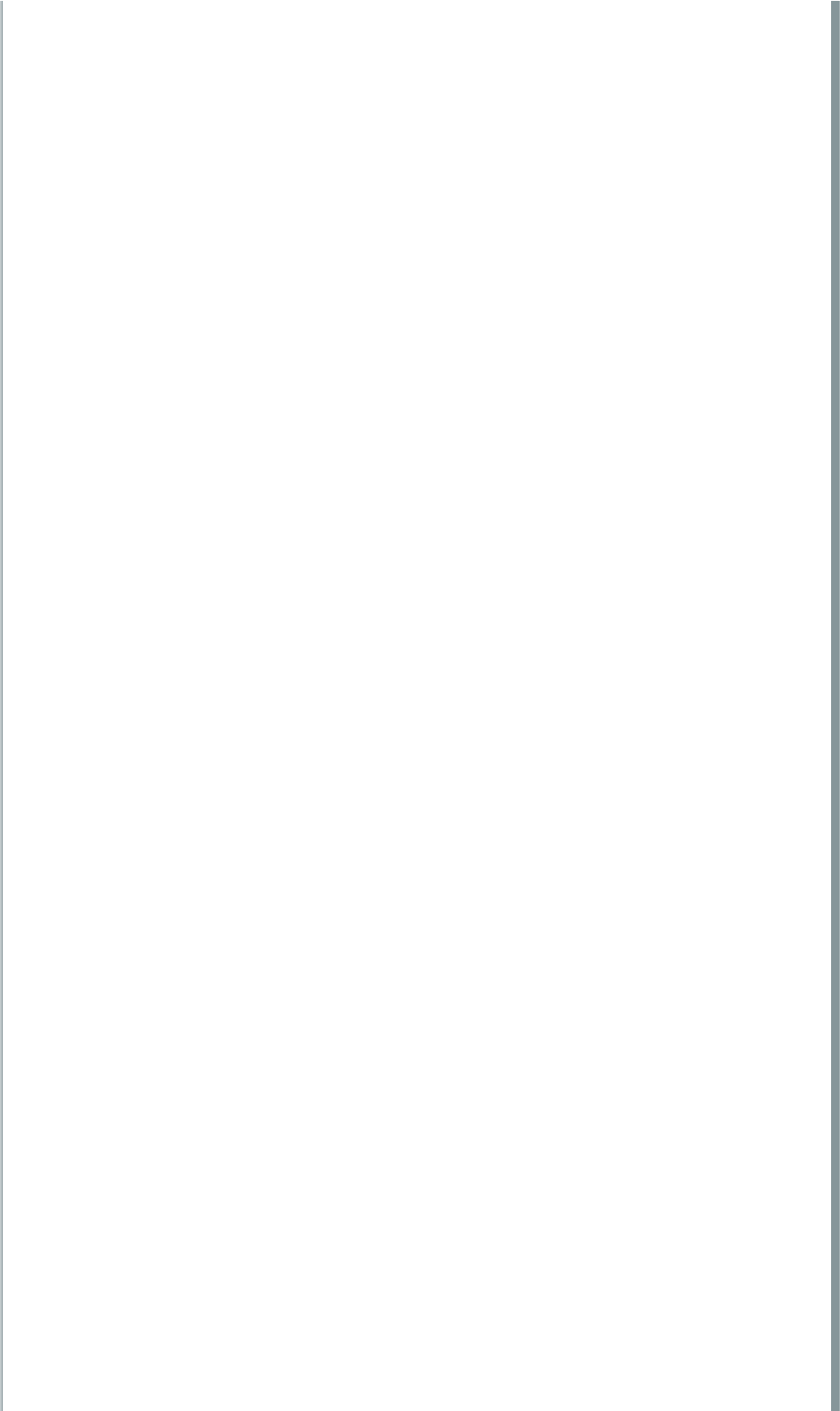 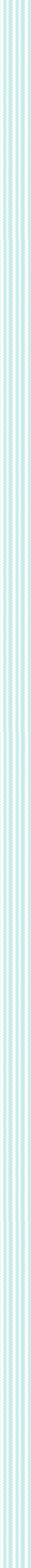 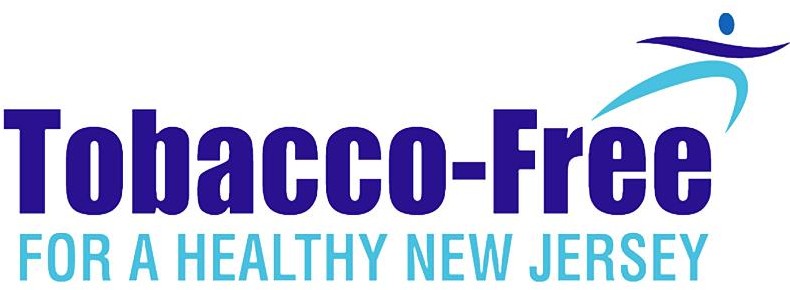 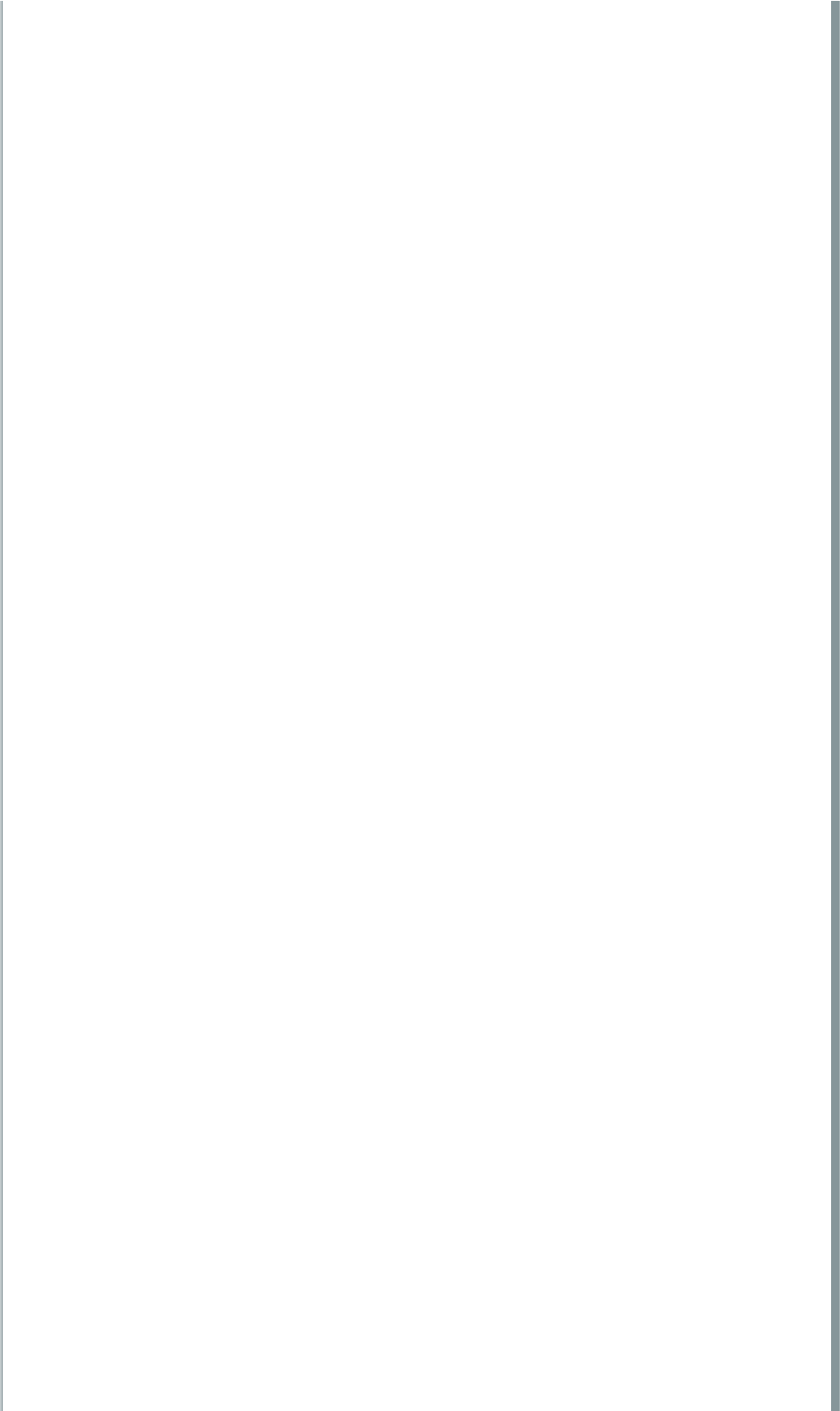 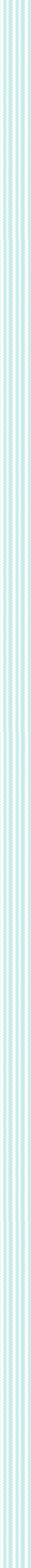 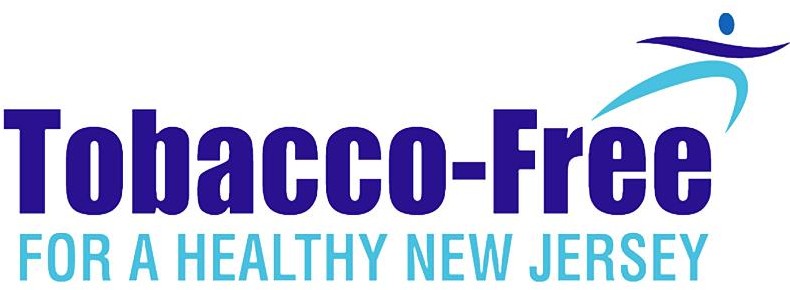 Coordinado por: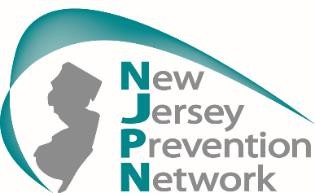 150 Airport Road | Suite 1400 Lakewood | NJ 08701 P | 732.367.0611F | 732.367.9985njpn.org Visítenos en Facebook | www.facebook.com/NewJerseyPreventionNetworkParcialmente financiado por: Departamento de Salud de NJ 
Servicios de Salud de la FamiliaUnidad de Salud y Bienestar de la Comunidad
 Oficina de Control del Tabaco, Nutrición y Aptitud FísicaSU NOMBRE:SU NOMBRE:DIRECCIÓN DE LA VIVIENDA:N.º DE UNIDAD:1.¿Alguno de los residentes o visitantes de su unidad fuma dentro de la unidad, como cigarros, cigarrillos, cigarros pequeños, hookah, dispositivos electrónicos para fumar como cigarrillos electrónicos o lapiceras hookah, o fuma algún otro producto?□ SÍ□ NO2.En el último año, ¿ha entrado humo de tabaco o cualquier otro tipo de humo en su unidad desde algún otro lugar dentro o alrededor del edificio? En caso afirmativo, ¿desde dónde? Si la respuesta es NO, AVANCE A LA PREGUNTA 3.□ SÍ□ NO3.En caso afirmativo, ¿el tabaco o el otro humo le molestan o le hacen sentir mal?□ SÍ□ NO□ EN OCASIONES4.¿Sabía que el humo de segunda mano es perjudicial para la salud?□ SÍ□ NO□ NO ESTOY SEGURO5.¿Alguna persona en su unidad tiene una enfermedad crónica como asma, bronquitis crónica, enfermedad cardíaca, diabetes, cáncer o alguien ha sobrevivido al cáncer?□ NINGUNA persona tiene una afección crónica□ UNApersona tiene una afeccióncrónica□ MÁS DE UNA PERSONA tiene una afeccióncrónica6.¿Preferiría vivir en un edificio que sea completamente libre de humo (no permite fumar en ninguna de las unidades, áreas comunes u otros espacios interiores)?□ SÍ□ NO□ NO ESTOY SEGURO7.¿Asistiría a una reunión para escuchar los resultados de esta encuesta y obtener más información sobre este tema?□ SÍ□ NO□ NO ESTOY SEGUROPROPIETARIOINQUILINOFECHAFECHA